Aufgabe 3: Raum mit BuchstabenAufgabenstellung:Buchstaben in unterschiedlicher Grösse und Helligkeit sammeln und daraus ein Buchstabenset auswählen.Mit Buchstaben zwei Bilder mit unterschiedlicher Raumwirkung gestaltenLernziele:Auf der Fläche mit Buchstaben Raum entstehen lassenHinweise:Einführendes Klassenspiel mit auf Folie kopierten und ausgeschnittenen Buchstaben auf dem Hellraumprojektor.Starke oder schwache Raumwirkungen durch gross-klein, hell-dunkel, Überdeckung, oben und unten, Bildausschnitt und Randbezug.Material: Klebestifte zum Wiederablösen und Neupositionieren der Buchstaben.Weiterführende Arbeiten: https://www.schule.at/service-menue-oben/suche/detail/texter-zeichnen-mit-woertern.html Bezug zum Lehrplan 21:BG.2.C.1.3c: Die Schülerinnen und Schüler können durch Überlagern, Einschneiden, Aufklappen, Arrangieren collagieren und montieren und dabei Übergänge und Verbindungen beachten.
Direktlink: http://v-ef.lehrplan.ch/101SpKSH3E6SAVHvtPmuFYTrCXwnzrrf8 BG.2.B.1.3b »2: Die Schülerinnen und Schüler können Raum durch Staffelung, Hell-Dunkel-, Vorne-Hinten-Beziehung untersuchen und in der Fläche darstellen.
Direktlink: http://v-ef.lehrplan.ch/101EPXku2wWPME88nwmbdMWPaAUwkYqyX Beispiele von Schülerinnen und Schülern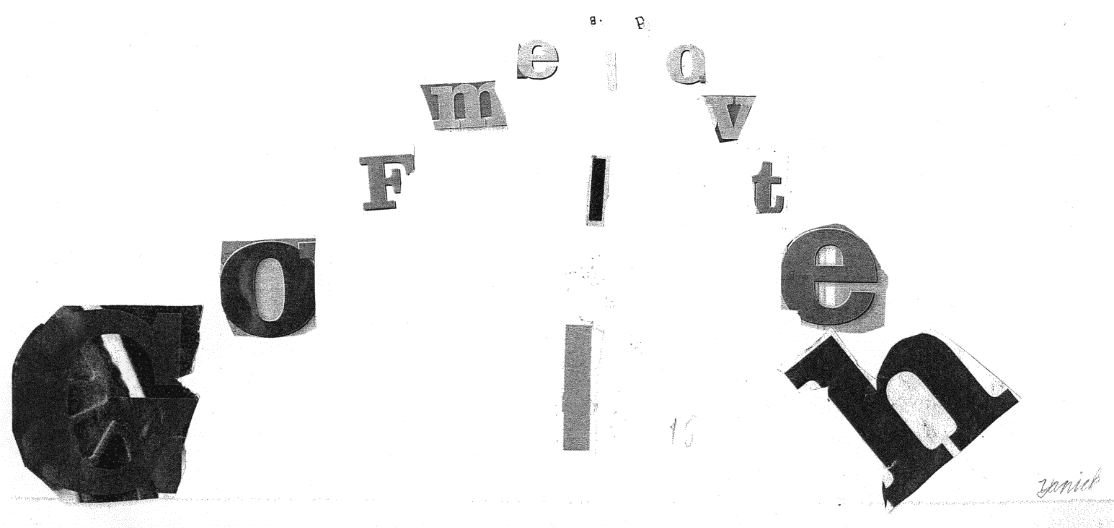 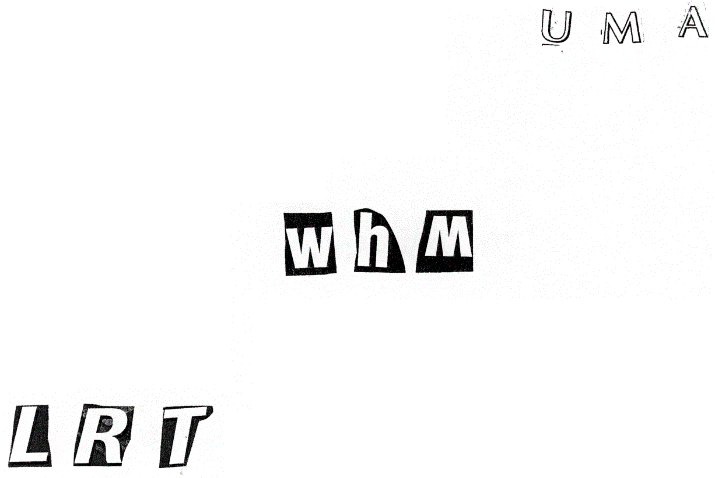 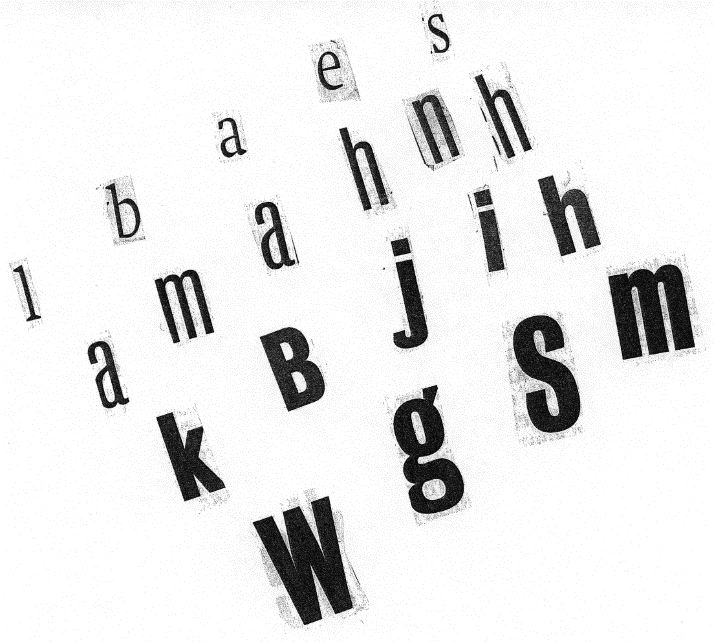 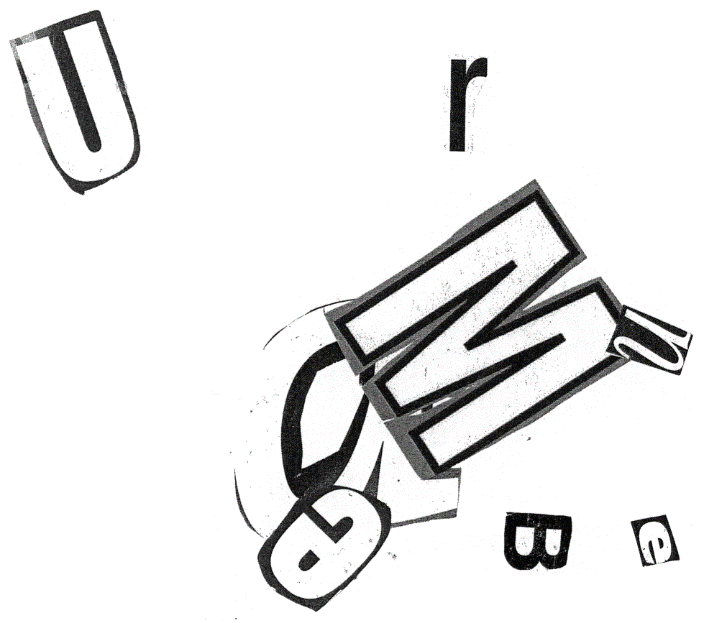 